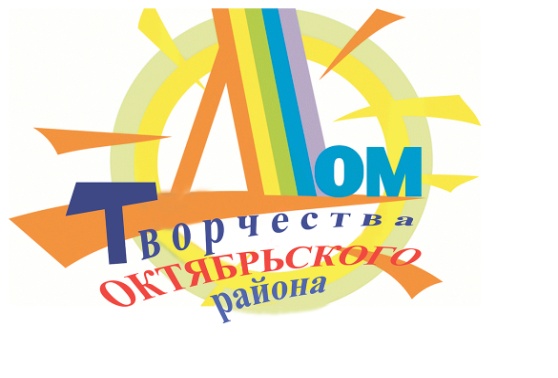 План мероприятий Спортивного Клуба выходного дня(структурное подразделение «Тимуровец»)№Наименование мероприятияДата проведенияМесто проведенияОтветственныйСеанс одновременной игры «Ход  конём»06.03.2021г.ЦДО «Тимуровец»Хонихоев З.К.Соревнования по мини-волейболу «Весне  посвящается….»13.03.2021г.Спортзал СОШ №19Гребенщикова М.П.Сеанс одновременной игры «Ход конём»20.03.2021г.ЦДО «Тимуровец»Хонихоев З.К.Первенство ЦДО «Тимуровец» по  «Дартсу»27.03.2021г.ЦДО «Тимуровец»Гребенщикова М.П.Турнир выходного дня«Комбинации  весны»03.04.2021г.ЦДО «Тимуровец»Хонихоев З.К.Весёлые старты10.04.2021г.Спортзал СОШ №19Гребенщикова М.П.Турнир по шашкам«В стране шашечных чудес»17.04.2021г.ЦДО «Тимуровец»Хонихоев З.К.Соревнования по настольному теннису«В кругу друзей»24.04.2021г.ЦДО «Тимуровец»Гребенщикова М.П.Турнир выходного дня, посвящённый Дню Победы15.05.2021г.ЦДО «Тимуровец»Хонихоев З.К.Игровая программа: «На площадку в выходной мы выходим всей семьёй»22.05.2021г.Дворовая спортивная площадкаГребенщикова М.П.